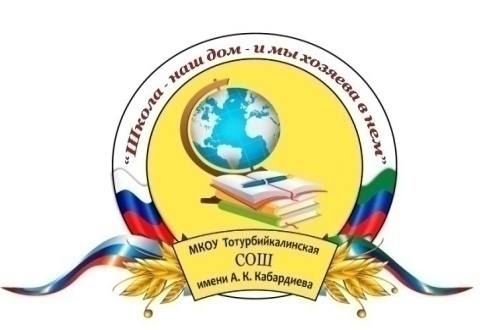 РЕСПУБЛИКА ДАГЕСТАНМУНИЦИПАЛЬНОЕ ОБРАЗОВАНИЕ «ХАСАВЮРТОВСКИЙ РАЙОН»МКОУ «Тотурбийкалинская СОШ им. А.К. Кабардиева»368024, с. Тотурбийкала,  ул. Арслана Кабардиева, 1               E-mail.ru - toturbijkala_sosh@mail.ru   ИНН - 0534021977 ОГРН - 1020501766625                                                 01.03.2023г.                                                                                                          № 45 ПРИКАЗОб участии впроведении Всероссийских проверочных работ в 2023 году.В рамках проведенияВсероссийских проверочных работ (далее – ВПР) на основании приказа Министерства образования и науки Республики Дагестан № 05-02-2-95/23 от 25января 2023 года иУправления образования МО «Хасавюртовский район»№48 от 28февраля 2023 года «О проведении в 2023 году Всероссийских проверочных работ»Приказываю:1. Принять участие в проведении Всероссийские проверочные работы (далее – ВПР) в соответствии с планом-графиком (приложение 1).2. В соответствии с порядком проведения ВПР провести проверочную работув 4 классах на следующих уроках:–по русскому языку (часть 1) 16.03.2023 года на<_3_>уроке;–  по русскому языку (часть 2) 17.03.2023 года на <_3_> уроке;– по математике 20.03.2023 года на <_3_> уроке;–по окружающему миру 22.03.2023 года на <_3_> уроке. 3.Выделить для проведения ВПР следующие помещения:–по русскому языку ( 70 человек) 4 а,б,вклассы – перечень кабинетов-14,15,23;–по математике ( 70  человек)4 а,б,вклассы – перечень кабинетов-14,15,23;–по окружающему миру ( 70  человек)4 а,б,вклассы – перечень кабинетов-14,15,23;.4.В соответствии с порядком проведения ВПР провести проверочную работу в 5 классах на следующих уроках:– по русскому языку04.04.2023 годана <_3_> уроке;– по математике05.04.2023 годана <_3_>уроке;– по биологии11.04.2023 года на <_3_> уроке;– по истории21.04.2023 годана <_3_> уроке.5. Выделить для проведения ВПРв 5 классах следующие помещения:– по русскому языку(47 человек) 5 а,бклассы – перечень кабинетов-4,5;– по математике(47 человек) 5 а,бклассы – перечень кабинетов-4,5;;– по биологии ( 47 человек)5 а,бклассы – перечень кабинетов-4,5; ;– по истории(47  человек)5 а,бклассы – перечень кабинетов-4,5; .6.В соответствии с порядком проведения ВПР провести проверочную работу в 6 классах на следующих уроках:– по русскому языку12.04.2023 года на <_3_> уроке;– по математике10.04.2023 года на <_3_>уроке;– по биологии20.04.2023 года на <_3_> уроке;– по географии20.04.2023 года на <_3_> уроке;– по истории07.04.2023 годана <_3_> уроке;– по обществознанию07.04.2023 годана <_3_>уроке.7. Выделить для проведения ВПРв 6 классах следующие помещения:– по русскому языку( 57 человек) 6 а,б,вклассы – перечень кабинетов-3,4,5;– по математике( 57  человек) 6 а,б,вклассы – перечень кабинетов-3,4,5;– по биологии (57  человек) 6 а,б,вклассы – перечень кабинетов-3,4,5;– по географии ( 57  человек) 6 а,б,вклассы – перечень кабинетов-3,4,5;– по истории ( 57  человек)  6 а,б,вклассы – перечень кабинетов-3,4,5;– по обществознанию( 57  человек)  6 а,б,вклассы – перечень кабинетов-3,4,5;.8.В соответствии с порядком проведения ВПР провести проверочную работу в 7 классах на следующих уроках:– по русскому языку17.04.2023 года на <_3_> уроке;– по математике19.04.2023 года на <_3_>уроке;– по биологии06.04.2023 годана <_3_>уроке;– по географии06.04.2023 года на <_3_> уроке;– по физике 06.04.2023 годана <_3_> уроке;– по обществознанию13.04.2023 годана <_3_> уроке;– по истории13.04.2023 годана <_3_> уроке;– по иностранному языку 24.04.2023–28.04.2023 годана <_3_> уроке.9. Выделить для проведения ВПРв 7 классах следующие помещения:– по русскому языку(<численность> человек)  7 а,б,вклассы – перечень кабинетов – 3,4,5;– по математике( 60  человек)7 а,б,вклассы – перечень кабинетов – 3,4,5;– по биологии ( 60 человек) 7 а,б,вклассы – перечень кабинетов – 3,4,5;– по географии ( 60 человек) 7 а,б,вклассы – перечень кабинетов – 3,4,5;– по физике ( 60  человек) 7 а,б,вклассы – перечень кабинетов – 3,4,5;– по истории ( 60  человек) 7 а,б,вклассы – перечень кабинетов – 3,4,5;– по обществознанию(60  человек) 7 а,б,вклассы – перечень кабинетов – 3,4,5;– по иностранному языку(60 человек) 7 а,б,вклассы – перечень кабинетов – 13;10.В соответствии с порядком проведения ВПР провести проверочную работу в 8 классах на следующих уроках:– по русскому языку26.04.2023 года на <_3_>уроке;– по математике24.04.2023 года на <_3_> уроке;– по биологии14.04.2023 годана <_3_>уроке;– по физике14.04.2023 годана <_3_>уроке;– по химии14.04.2023 года на <_3_> уроке;– по обществознанию18.04.2023 года на <_3_> уроке;– по истории 18.04.2023 года на <_3_> уроке;– по географии18.04.2023 года на <_3_>уроке.11. Выделить для проведения ВПРв 8 классах следующие помещения:– по русскому языку(65 человек) 8 а,б,вклассы – перечень кабинетов-3,4,5;– по математике( 65 человек) 8 а,б,вклассы – перечень кабинетов-3,4,5;– по биологии ( 65 человек) 8 а,б,вклассы – перечень кабинетов-3,4,5;– по физике ( 65 человек) 8 а,б,вклассы – перечень кабинетов-3,4,5;– по химии ( 65  человек) 8 а,б,вклассы – перечень кабинетов-3,4,5;– по истории ( 65 человек) 8 а,б,вклассы – перечень кабинетов-3,4,5;– по обществознанию ( 65 человек) 8 а,б,вклассы – перечень кабинетов-3,4,5;– по географии ( 65 человек)8 а,б,вклассы – перечень кабинетов-3,4,5;12.Назначить ответственным организаторомпроведения ВПР по образовательной организацииХыдырбекова Б.Х.-зам.директора по УВРи передать информацию обответственном организаторе(контакты организатора) муниципальномукоординатору.13. Ответственному организаторупроведения ВПР Хыдырбекову Б.Х.- зам.директора по УВР:13.1. Обеспечить проведение подготовительных мероприятий для проведения ВПР, в том числе и получение инструктивных материалов.Внести необходимые изменения в расписание занятий образовательной организации в дни проведения ВПРи довести до сведения родителей изменения в расписании занятий.13.2. Назначить организаторами в аудиториях:- в 4 классах-Тупавова Р.З.-учитель нач.классов;                       Меджидова С.А.-учитель нач.классов;Хункерова Д.К.-учитель нач.классов.- в 5 классах – Тупавова Р.З.-учитель нач.классов;Гаджиалиева Б.М.-зам.директора по ВР.- в 6 классах  - Далибова А.А.-учитель русского языка;Муртазалиева Д.А.- учитель физической культуры;Мухаджирова Б.К.-  учитель физической культуры.- в 7 классах  - Коркмасова М.  – учитель истории;                       - Абдурашидова А.К.- учитель родного языка;                       - Солтанова Б.Б.  – учитель родного языка.- в 8 классах  - Порсукова З.Д. – учитель химии и биологии;                       - Дадашев Н.Р. – учитель физической культуры;                       - Гаджиева А.Х. – учитель ОБЖ.13.3.Утвердить состав экспертов для проверки ВПР:13.4. Всем лицам, задействованным в проведении и проверке ВПР, обеспечить режим информационной безопасности на всех этапах.13.5. Скачать в личном кабинете в ФИС ОКОпротокол проведения работы и список кодов участников. Распечатать бумажный протокол и коды участников. Разрезать лист с кодами участников для выдачи каждому участнику отдельного кода.13.6. Скачать комплекты для проведения ВПР в личном кабинете ФИС ОКО до дня проведения работы для 4-8классов в соответствии с планом-графиком проведения ВПР 2023.13.7.Распечатать варианты ВПР на всех участников.13.8.Организовать выполнение участниками работы. Выдать каждому участнику код (причём, каждому участнику – один и тот же код на все работы). Каждый код используется во всей ОО только один раз. Впроцессе проведения работы заполнить бумажный протокол, в котором фиксируется соответствие кода и ФИОучастника. 13.9.В личном кабинете в ФИС ОКО получить критерии оценивания ответовв соответствии с планом-графиком проведения ВПР 2023.13.10.Получить через личный кабинет в ФИС ОКО электронную форму сборарезультатов ВПР в соответствии с планом-графиком проведения ВПР 2023.13.11. Организовать проверку ответов участников с помощью критериев по соответствующему предмету.13.12. Заполнить форму сбора результатов выполнения ВПР,для каждого из участников внести в форму его код, номер варианта работы и баллы за задания. 13.13. Загрузить форму сбора результатов в ФИС ОКО в соответствии спланом-графиком проведения ВПР.. Получить результаты проверочных работ в разделе «Аналитика» в ФИС ОКО.13.15. Организаторам проведения ВПР:– проверить готовность аудитории перед проведением проверочной работы;– получить от <ответственного за проведение ВПР в соответствующих классах или ответственного организатораОО>. материалы для проведения проверочной работы;– выдать комплекты проверочных работучастникам;– обеспечить порядок в кабинете во время проведения проверочной работы;– заполнить бумажный протокол во время проведения проверочной работы;– собрать работы участников по окончании проверочной работы и передать их ответственному организаторуОО. Обеспечить хранение работ участников до 30 апреля 2024 года13.17. Назначить дежурными, ответственными за соблюдение порядка и тишины в помещениях во время проведения проверочной работы, следующих сотрудников:- Шаипова Дж. –лаборантка;- Абулакова С. – лаборантка;- Кочкарова Г.  - библиотекарь.Директор школы:_______________Ф.К.КабардиеваПредметклассСостав комиссииРусский язык4Ахмедова И.Н. – председатель комиссии;Моллатаева В.Р. – член комиссии;Темикова А.Г. – член комиссииРусский язык5Ахмедова И.Н. – председатель комиссии;Моллатаева В.Р. – член комиссии;Темикова А.Г. – член комиссииРусский язык6Ахмедова И.Н. – председатель комиссии;Моллатаева В.Р. – член комиссии;Темикова А.Г. – член комиссииРусский язык7Ахмедова И.Н. – председатель комиссии;Моллатаева В.Р. – член комиссии;Темикова А.Г. – член комиссииРусский язык8Ахмедова И.Н. – председатель комиссии;Моллатаева В.Р. – член комиссии;Темикова А.Г. – член комиссииМатематика4Акаева М.М. – председатель комиссии;Ханмурзаева М.Н. – член комиссии;Магомедова А. – член комиссииМатематика5Акаева М.М. – председатель комиссии;Ханмурзаева М.Н. – член комиссии;Магомедова А. – член комиссииМатематика6Акаева М.М. – председатель комиссии;Ханмурзаева М.Н. – член комиссии;Магомедова А. – член комиссииМатематика7Акаева М.М. – председатель комиссии;Ханмурзаева М.Н. – член комиссии;Магомедова А. – член комиссииМатематика8Акаева М.М. – председатель комиссии;Ханмурзаева М.Н. – член комиссии;Магомедова А. – член комиссииБиология5Боташева Н.Г. – председатель комиссии;Гереева Э. – член комиссии;Исаева У.З. – член комиссииБиология6Боташева Н.Г. – председатель комиссии;Гереева Э. – член комиссии;Исаева У.З. – член комиссииБиология7Боташева Н.Г. – председатель комиссии;Гереева Э. – член комиссии;Исаева У.З. – член комиссииБиология8Боташева Н.Г. – председатель комиссии;Гереева Э. – член комиссии;Исаева У.З. – член комиссииИстория5Мустапаева З.Я. – председатель комиссии;Кочкарова Г.Д. – член комиссии;Дадашева У.Д. – член комиссииИстория6Мустапаева З.Я. – председатель комиссии;Кочкарова Г.Д. – член комиссии;Дадашева У.Д. – член комиссииИстория7Мустапаева З.Я. – председатель комиссии;Кочкарова Г.Д. – член комиссии;Дадашева У.Д. – член комиссииИстория8Мустапаева З.Я. – председатель комиссии;Кочкарова Г.Д. – член комиссии;Дадашева У.Д. – член комиссииГеография6Хамавова М.Х. – председатель комиссии;Боташева Н.Г. – член комиссии;Исаева У.З. – член комиссииГеография7Хамавова М.Х. – председатель комиссии;Боташева Н.Г. – член комиссии;Исаева У.З. – член комиссииГеография8Хамавова М.Х. – председатель комиссии;Боташева Н.Г. – член комиссии;Исаева У.З. – член комиссииОбществознание6Мустапаева З.Я. – председатель комиссии;Кочкарова Г.Д. – член комиссии;Дадашева У.Д. – член комиссииОбществознание7Мустапаева З.Я. – председатель комиссии;Кочкарова Г.Д. – член комиссии;Дадашева У.Д. – член комиссииОбществознание8Мустапаева З.Я. – председатель комиссии;Кочкарова Г.Д. – член комиссии;Дадашева У.Д. – член комиссииФизика7Акаева М.М. – председатель комиссии;Ханмурзаева М.Н. – член комиссии;Магомедова А. – член комиссииФизика8Акаева М.М. – председатель комиссии;Ханмурзаева М.Н. – член комиссии;Магомедова А. – член комиссииИностранный язык7Халилова Л.К. – председатель комиссии;Элавов Я.Б.. – член комиссии;Конакбиева А.И. – член комиссииХимия8Боташева Н.Г. – председатель комиссии;Гереева Э. – член комиссии;Исаева У.З. – член комиссии